/projekt/   UCHWAŁA NR ………..RADY MIEJSKIEJ W STALOWEJ WOLIz dnia …………. w sprawie wyrażenia zgody na nabycie nieruchomości gruntowejNa podstawie art. 18 ust. 2 pkt 9 lit. „a” ustawy z dnia 8 marca 1990 roku o samorządzie gminnym (t.j. Dz. U. z 2023 r.  poz. 40) oraz art. 13 ust. 1 i  art. 25 ust. 1 i 2 w związku                          z art. 23 ust.1 pkt. 7 ustawy z dnia 21 sierpnia 1997 r. o gospodarce nieruchomościami                                      (t.j. Dz. U. z 2021 r. poz. 1899  ze zm.). uchwala  się, co następuje:§ 1Wyraża się zgodę na nabycie przez Gminę Stalowa Wola nieruchomości gruntowej, stanowiącej własność osób fizycznych, oznaczonej w ewidencji gruntów jako działka nr 475 o pow. 26,9551 ha położona w województwie lubelskim, powiecie bialskim, Gminie Biała Podlaska, obręb 0024 Ortel Książęcy II.§ 2Wykonanie Uchwały powierza się Prezydentowi Miasta Stalowej Woli.§ 3Uchwała wchodzi w życie z dniem podjęcia i podlega ogłoszeniu na tablicy ogłoszeń Urzędu Miasta Stalowej Woli.          UZASADNIENIEDziałka nr 475 o pow. 26,9551 ha położona jest w województwie lubelskim, powiecie bialskim, Gminie Biała Podlaska, obręb 0024 Ortel Książęcy II.Ww. działka stanowi własność osób fizycznych, którzy złożyli ofertę sprzedaży tej nieruchomości gruntowej.Gmina Stalowa Wola zamierza nabyć w/w działkę w związku z możliwością utworzenia Strategicznego Parku Inwestycyjnego. Będzie on obejmował tereny będące obecnie własnością Skarbu Państwa w zarządzie Lasów Państwowych - Nadleśnictwa Rozwadów, a znajdujące się na terenie naszej Gminy,                w sąsiedztwie obecnej strefy przemysłowej. Aby było możliwe przeznaczenie tychże nieruchomości na cele utworzenia Parku Inwestycyjnego, konieczne jest dokonanie zamiany za inne nieruchomości, na których będzie możliwe prowadzenie przez Lasy Państwowe gospodarki leśnej. Zatem po nabyciu w/w nieruchomości, Gmina Stalowa Wola dokona zamiany nabytej nieruchomości ze Skarbem Państwa - Lasami Państwowymi, na nieruchomości przeznaczone na utworzenie Parku Inwestycyjnego. Docelowo teren Parku Inwestycyjnego będzie obejmował 996 ha, natomiast Gmina Stalowa Wola nie posiada tak dużej ilości terenów leśnych, by móc zamienić je z Lasami Państwowymi. Ustawa o szczególnych rozwiązaniach związanych ze specjalnym przeznaczeniem gruntów leśnych, będzie umożliwiała dokonanie zamian gruntów leśnych tylko w okresie 2 lat                          od wejścia w życie ustawy.Mając powyższe na uwadze nabycie w/w działki jest zasadne. 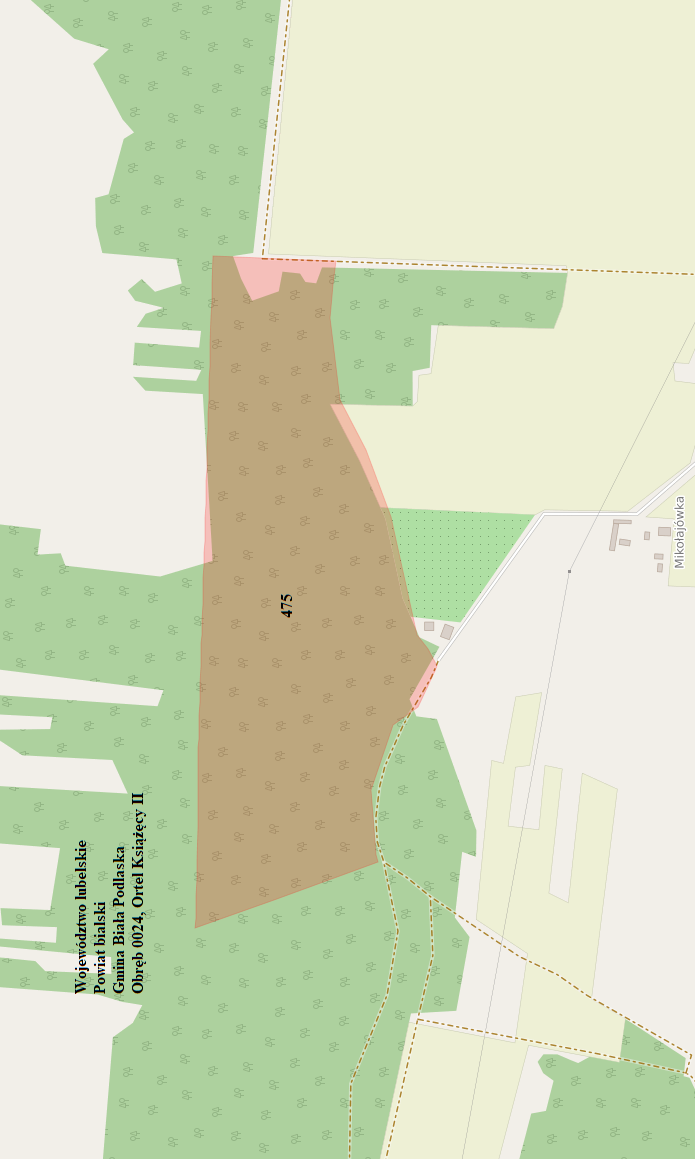 